ŽIADOSŤ O ZMENU SPÔSOBU SPRÍSTUPNENIA 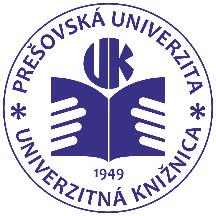 DOKUMENTU V DIGITÁLNEJ KNIŽNICI UK PU* So zmenou sprístupnenia musia súhlasiť všetci autori, resp. editori dokumentu, ktorí sú uvedení v licenčnej zmluveSúhlasím s publikovaním uvedeného dokumentu v Digitálnej knižnici UK PU, a to (vyznačte):	bez obmedzenia v celej sieti internet,	s obmedzením len na intranet PU a používateľov UK PU využívajúcich vzdialený prístup....................................................................dátumAutor(i) / editor(i)*PracoviskoE-mail Názov dokumentuISBN...........................................................................................................................................................................................podpisy autorov/editorov